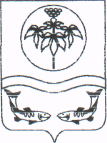 АДМИНИСТРАЦИЯОЛЬГИНСКОГО МУНИЦИПАЛЬНОГО РАЙОНАПОСТАНОВЛЕНИЕО внесении изменений в постановление администрации Ольгинского муниципального района от 19.09.2016 г. № 199«Об утверждении Порядка выделения и расходованиясредств Резервного фонда администрации Ольгинскогомуниципального района»В соответствии с Федеральным законом от 06 октября 2003 года №131-ФЗ «Об общих принципах организации местного самоуправления в Российской Федерации», статьей 81 Бюджетного кодекса Российской Федерации, на основании Устава Ольгинского муниципального района, администрация Ольгинского муниципального района ПОСТАНОВЛЯЕТ:	1. Внести в постановление администрации Ольгинского муниципального района от 19.09.2016 № 199 «Об утверждении Порядка выделения и расходования средств Резервного фонда администрации Ольгинского муниципального района» (далее – Порядок) следующие изменения:1.1. пункт 10 Порядка изложить в следующей редакции: «10. Выплата единовременной материальной помощи не производится в следующих случаях:- повреждения или гибели (полного уничтожения) от пожара нежилых помещений, дач, садовых домиков, надворных и хозяйственных построек;- документы представлены позже срока, установленного в пункте 4 настоящего Порядка;- заявителем представлены недостоверные документы.».2. Организационному отделу администрации района (Юхневич) разместить настоящее постановление на официальном сайте администрации Ольгинского муниципального района, опубликовать в районной газете «Заветы Ленина».3. Настоящее постановление вступает в силу со дня его официального опубликования.И.о. главы Ольгинского муниципального района –И.о. главы администрации муниципального района                        Г.Е. Козонков13.03.2019 г. пгт Ольга№91